CATATAN ATAS LAPORAN BARANG KUASA PENGGUNAPADA BPTP YOGYAKARTA (018.09.0400.633975.000.KD)PERIODE PELAPORAN TAHUN 2020I.   PENDAHULUANA.  DASAR HUKUM1.	Undang-undang Nomor 17 Tahun 2003 tentang Keuangan Negara;2.	Undang-undang Nomor 1 Tahun 2004 tentang Perbendaharaan Negara;3.	Peraturan Pemerintah Nomor 8 Tahun 2008 tentang Pelaporan Keuangan dan Kinerja Instansi Pemerintah;4.	Peraturan Pemerintah Nomor 71 Tahun 2010 tentang Standar Akuntansi Pemerintahan;5.	Peraturan Pemerintah Nomor 27 Tahun 2014 tentang Pengelolaan Barang Milik Negara / Daerah;6.	Peraturan Menteri Keuangan Nomor 29/PMK.06/2010 tentang Penggolongan dan Kodefikasi Barang Milik Negara sebagaimana telah beberapa kali diubah terakhir dengan Keputusan Menteri Keuangan Nomor 532/KM.6/2015;7.	Peraturan Menteri Keuangan Nomor 125/PMK.06/2011 tentang Pengelolaan Barang Milik Negara Yang Berasal Dari Dana Dekonsentrasi dan Dana Tugas Pembantuan Sebelum Tahun Anggaran 2011 sebagaimana telah beberapa kali diubah terakhir dengan Peraturan Menteri Keuangan Nomor 104/PMK.06/2015;8.	Peraturan Menteri Keuangan Nomor 244/PMK.06/2012 tentang Tata Cara Pelaksanaan Pengawasan dan Pengendalian Barang Milik Negara sebagaimana telah diubah dengan Peraturan Menteri Keuangan Nomor 52/PMK.06/2016;9.	Peraturan Menteri Keuangan Nomor 213/PMK.05/2013 tentang Sistem Akuntansi dan Pelaporan Pemerintah Pusat sebagaimana telah diubah dengan Peraturan  Menteri Keuangan Nomor 215/PMK.05/2016;10.	Peraturan Menteri Keuangan Nomor 214/PMK.05/2013 tentang Bagan Akun Standar sebagaimana telah beberapa kali diubah terakhir dengan Keputusan Direktur Jenderal Perbendaharaan Nomor KEP-211/PB/2018;11.	Peraturan Menteri Keuangan Nomor 78/PMK.06/2014 tentang Tata Cara Pelaksanaan Pemanfaatan Barang Milik Negara;12.	Peraturan Menteri Keuangan Nomor 164/PMK.06/2014 tentang Tata Cara Pelaksanaan Pemanfaatan Barang Milik Negara Dalam Rangka Penyediaan Infrastruktur sebagaimana telah diubah dengan Peraturan Menteri Keuangan Nomor 65/PMK.06/2016;13.	Peraturan Menteri Keuangan Nomor 246/PMK.06/2014 tentang Tata Cara Pelaksanaan Penggunaan Barang Milik Negara sebagaimana telah diubah dengan Peraturan Menteri Keuangan Nomor 87/PMK.06/2016;14.	Peraturan Menteri Keuangan Nomor 177/PMK.05/2015 tentang Pedoman Penyusunan dan Penyampaian Laporan Keuangan Kementerian Negara/Lembaga sebagaimana telah diubah dengan Peraturan Menteri Keuangan Nomor 222/PMK.05/2016;15.	Peraturan Menteri Keuangan Nomor 251/PMK.06/2015 tentang Tata Cara Amortisasi Barang Milik Negara Berupa Aset Tak Berwujud Pada Entitas Pemerintah Pusat;16.	Peraturan Menteri Keuangan Nomor 271/PMK.06/2015 tentang Tata Cara Penggunaan, Pemindahtanganan, Pemusnahan, dan Penghapusan Barang Milik Negara Pada Perwakilan Republik Indonesia di Luar Negeri;17.	Peraturan Menteri Keuangan Nomor 57/PMK.06/2016 tentang Tata Cara Pelaksanaan Sewa Barang Milik Negara;18.	Peraturan Menteri Keuangan Nomor 69/PMK.06/2016 tentang Tatacara Rekonsiliasi Barang Milik Negara dalam rangka Penyusunan Laporan Keuangan Pemerintah Pusat;19.	Peraturan Menteri Keuangan Nomor 83/PMK.06/2016 tentang Tata Cara Pelaksanaan Pemusnahan dan Penghapusan Barang Milik Negara;20.	Peraturan Menteri Keuangan Nomor 111/PMK.06/2016 tentang Tata Cara Pelaksanaan Pemindahtanganan Barang Milik Negara;21.	Peraturan Menteri Keuangan Nomor 181/PMK.06/2016 tentang Penatausahaan Barang Milik Negara ;22.	Peraturan Menteri Keuangan Nomor 48/PMK.05/2017 tentang Pelaksanaan Likuidasi Entitas Akuntansi dan Entitas Pelaporan;23.	Peraturan Menteri Keuangan Nomor 65/PMK.06/2017 tentang Penyusutan Barang Milik Negara Berupa Aset Tetap Pada Entitas Pemerintah Pusat;24.	Keputusan Menteri Keuangan Nomor 04/KM.6/2013 tentang Penerapan Penyusutan;25.	Keputusan Menteri Keuangan Nomor 59/KM.6/2013 tentang Tabel Masa Manfaat Barang Milik Negara Berupa Aset Tetap pada Entitas Pemerintah Pusat;26.	Keputusan Menteri Keuangan Nomor 403/KM.6/2013 tentang Pedoman Pelaksanaan Tindak Lanjut Hasil Penertiban Barang Milik Negara pada Kementerian/Lembaga;27.	Keputusan Menteri Keuangan Nomor 128/KM.6/2015 tentang Modul Penyusutan Barang Milik Negara  Berupa Aset Tetap pada Entitas Pemerintah Pusat;28.	Keputusan Menteri Keuangan Nomor 616/KMK.6/2015 tentang Modul Pemanfaatan Barang Milik Negara;29.	Keputusan Menteri Keuangan Nomor 620/KM.6/2015 tentang Masa Manfaat Dalam Rangka Amortisasi Barang Milik Negara Berupa Aset Tak Berwujud pada Entitas Pemerintah Pusat sebagaimana telah diubah dengan Keputusan Menteri Keuangan Nomor 81/KM.6/2018;30.	Keputusan Menteri Keuangan Nomor 385/KM.6/2016 tentang Modul Rekonsiliasi Data Barang Milik Negara dan Pemutakhiran Data Barang Milik Negara.B.  ENTITAS PELAPORANNama Satuan Kerja	: BPTP YOGYAKARTAKode Satuan Kerja	: 018.09.0400.633975.000.KDAlamat Satuan Kerja	: Jalan Kusumanegara No. 11 Yogyakarta				  Yogyakarta,C.  PERIODE PELAPORANBerdasarkan ketentuan Pasal 7 Peraturan Pemerintah Nomor 27 Tahun 2014 tentang Pengelolaan Barang Milik Negara/Daerah ditetapkan bahwa Kuasa Pengguna Barang Milik Negara berwenang dan bertanggung jawab menyusun dan menyampaikan Laporan Barang Kuasa Pengguna Semesteran dan Laporan Barang Kuasa Pengguna Tahunan yang berada dalam penguasaannya kepada Pengguna Barang. Periode Pelaporan pada Laporan Barang Kuasa Pengguna ini dijelaskan pada :A.	NeracaNeraca adalah laporan yang menggambarkan posisi keuangan mengenai aset, kewajiban, dan ekuitas pada tanggal periode pelaporan. Dalam hal ini, neraca yang disajikan merupakan Neraca Barang Milik Negara yang terdiri dari Aset Lancar, Aset Tetap, Aset Lainnya, Akumulasi Penyusutan Aset Tetap, Akumulasi Penyusutan Aset Lainnya, Amortisasi Aset Tak Berwujud serta Amortisasi Aset Tak Berwujud yang Dihentikan Penggunaannya.B.	Laporan Barang Kuasa PenggunaLaporan Barang Kuasa Pengguna adalah laporan yang menggambarkan posisi Barang Milik Negara pada suatu satker pada tanggal periode pelaporan. Laporan Barang Kuasa Pengguna (LBKP) ini disajikan berdasarkan kelompok barang yang terdiri dari LBKP Intrakomptabel, LBKP Ekstrakomptabel dan LBKP Gabungan.C.	Catatan atas Laporan Barang Kuasa PenggunaCatatan atas Laporan Barang Kuasa Pengguna atau lebih dikenal dengan Catatan Ringkas Barang menguraikan secara rinci atas nilai Barang Milik Negara per perkiraan neraca dan per bidang barang, termasuk kebijakan akuntansi yang digunakan untuk masing-masing perkiraan/bidang barang. Laporan Barang Kuasa Pengguna Tahunan periode pelaporan Tahun 2020 telah disusun dan disajikan sesuai dengan Peraturan Pemerintah Nomor 71 Tahun 2010 tentang Standar Akuntansi Pemerintah Pusat dan Peraturan Pemerintah Nomor 27 Tahun 2014 tentang Pengelolaan Barang Milik Negara/Daerah.II.  KEBIJAKAN PENATAUSAHAAN BARANG MILIK NEGARAPasal 1 angka 10 UU Nomor 1 Tahun 2004 tentang Perbendaharaan Negara dan Pasal 1 PP Nomor 27 Tahun 2014 menyatakan bahwa Barang Milik Negara adalah semua barang yang dibeli atau diperoleh atas beban APBN atau berasal dari perolehan lainnya yang sah.  Berdasarkan Pasal 2 ayat (2) Peraturan Pemerintah Nomor 27 Tahun 2014, barang yang berasal dari perolehan lainnya yang sah meliputi:A.	Barang yang diperoleh dari hibah/sumbangan atau yang sejenis;B.	Barang yang diperoleh sebagai pelaksanaan dari perjanjian/kontrak;C.	Barang yang diperoleh berdasarkan ketentuan undang-undang;D.	Barang yang diperoleh berdasarkan putusan pengadilan yang telah memperoleh kekuatan hukum tetap.Barang Milik Negara yang telah diperoleh tersebut harus dicatat dan dilaporkan sesuai dengan asas-asas pengelolaan Barang Milik Negara, yaitu fungsional, kepastian hukum, transparansi, efisiensi, akuntabilitas dan kepastian nilai.Akuntabilitas pengelolaan Barang Milik Negara tercermin dari pelaporan Barang Milik Negara secara periodik  dan tepat waktu, yang dimulai dari pencatatan, penggolongan, dan penyajiannya  secara sistematis dalam suatu sistem informasi sesuai dengan ketentuan. Dalam PP Nomor 27 Tahun 2014 proses yang sistematis ini disebut penatausahaan.Mengacu pada Pasal 1 butir 24 Peraturan Pemerintah Nomor 27 Tahun 2014, Penatausahaan Barang Milik Negara adalah rangkaian kegiatan yang meliputi Pembukuan, Inventarisasi, dan Pelaporan Barang Milik Negara sesuai dengan ketentuan yang berlaku.Gambar 1. Proses Penatausahaan Barang Milik Negara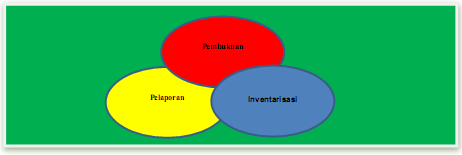 Penatausahaan Barang Milik Negara bertujuan untuk mewujudkan tertib administrasi dan mendukung tertib pengelolaan Barang Milik Negara yang meliputi penatausahaan pada Kuasa Pengguna Barang/Pengguna Barang serta Pengelola Barang sebagaimana diatur dalam Peraturan Menteri Keuangan Nomor: 181/PMK.06/2016 tentang Penatausahaan Barang Milik Negara.Laporan Barang Kuasa Pengguna sebagai output utama penatausahaan Barang Milik Negara, merupakan media pertanggungjawaban pengelolaan Barang Milik Negara yang dilakukan oleh Kuasa Pengguna Barang dalam suatu periode tertentu, yang dapat digunakan sebagai sumber informasi dalam pengambilan keputusan masa depan (Prediction Value) terkait Barang Milik Negara.  Laporan Barang Kuasa Pengguna juga merupakan bahan untuk menyusun neraca Kementerian Pertanian, yang menjadi bagian dari Laporan Keuangan Kementerian Pertanian, dimana laporan tersebut pada akhirnya digunakan sebagai bahan penyusunan Laporan Barang Milik Negara maupun Laporan Keuangan Pemerintah Pusat.  Oleh karena itu, kebijakan akuntansi Barang Milik Negara mengacu pada Peraturan Pemerintah Nomor 71 Tahun 2010 tentang Standar Akuntansi Pemerintahan, yang merupakan prinsip-prinsip dasar pengakuan, pengukuran, penyajian, dan pengungkapan transaksi keuangan pemerintah yang berlaku umum. Agar dapat dimanfaatkan sebagaimana uraian di atas, maka informasi yang disajikan dalam Laporan Barang Kuasa Pengguna harus memenuhi karakteristik kualitatif suatu laporan, yaitu relevan, andal, dapat dibandingkan, dan dapat dipahami. Laporan dihurufkan relevan apabila informasi yang terkandung di dalamnya dapat dihubungkan dengan maksud penggunaannya. Informasi yang relevan memiliki manfaat umpan balik (Feedback Value), memiliki manfaat prediktif (Predictive Value), disajikan tepat waktu dan disajikan selengkap mungkin, yaitu mencakup semua informasi yang dapat mempengaruhi pengambilan keputusan. Laporan dikatakan andal apabila informasi yang disajikan dalam laporan tersebut bebas dari pengertian yang menyesatkan dan kesalahan material, menyajikan setiap fakta secara jujur, serta dapat diverifikasi. Keandalan suatu laporan juga  dicerminkan pada penyajian informasi yang diarahkan pada kebutuhan umum dan tidak berpihak pada kebutuhan pihak tertentu. Informasi yang termuat dalam suatu laporan akan lebih berguna jika dapat dibandingkan dengan laporan periode sebelumnya atau laporan pengguna lain pada umumnya. Perbandingan dapat dilakukan baik secara internal maupun eksternal.Agar dapat dipahami oleh penggunanya, maka informasi yang disajikan pada suatu laporan dinyatakan dalam bentuk serta istilah yang disesuaikan dengan batas pemahaman para pengguna laporan.  Dalam rangka mencapai kualitas Laporan Barang Kuasa Pengguna sebagaimana persyaratan kualitatif tersebut, maka dalam pencatatan dan pelaporan Barang Milik Negara disajikan sebagai berikut :A.	Penyeragaman penggolongan dan kodefikasi barangB.	Penyajian Barang Milik Negara sesuai Bagan Akun StandarC.	Kebijakan kapitalisasi Barang Milik NegaraD.	Rekonsiliasi nilai Barang Milik NegaraAdapun penjelasannya sebagai berikut :A.  Penyeragaman Penggolongan dan Kodefikasi BarangPenggolongan dan kodefikasi Barang Milik Negara digunakan untuk memudahkan dalam  melakukan akuntansi, pelaporan, dan inventarisasi Barang Milik Negara. Kodefikasi Barang Milik Negara yang seragam dan diterapkan secara menyeluruh pada setiap Kuasa Pengguna Barang/Pengguna Barang serta Pengelola Barang akan menjamin bahwa informasi yang disajikan pada Laporan Barang Milik Negara dapat dibandingkan dan mudah dipahami karena menggunakan kaidah-kaidah pengelompokan yang sama dan konsisten, baik antar periode pelaporan maupun antar entitas pelaporan. Selain itu, penggolongan dan kodefikasi Barang Milik Negara juga akan memudahkan dalam pengembangan sistem penatausahaan Barang Milik Negara. Barang Milik Negara diklasifikasikan ke dalam beberapa golongan barang, yaitu Persediaan, Tanah, Peralatan dan Mesin, Gedung dan Bangunan, Jalan Irigasi dan Jaringan, Aset Tetap Lainnya, Konstruksi Dalam Pengerjaan, serta Aset Tak Berwujud. Masing-masing golongan barang tersebut terbagi atas bidang barang, yang kemudian terbagi lagi atas kelompok barang. Kelompok barang terbagi atas sub kelompok barang yang kemudian terbagi lagi atas sub-sub kelompok barang.  Pelaporan Barang Milik Negara pada tingkat Kuasa Pengguna Barang (Satuan Kerja) disajikan mulai dari tingkat golongan barang sampai dengan tingkat sub-sub kelompok barang. Sedangkan pelaporan Barang Milik Negara pada tingkat wilayah, Eselon 1, disajikan mulai dari tingkat golongan barang sampai dengan sub kelompok barang, dan pada tingkat pusat K/L laporan disajikan mulai dari tingkat golongan sampai dengan kelompok barang.  Penggolongan dan Kodefikasi Barang Milik Negara ini diatur dalam Peraturan Menteri Keuangan Nomor : 29/PMK.06/2010 tentang Penggolongan dan Kodefikasi Barang Milik Negara, sebagaimana telah beberapa kali diubah terakhir dengan Keputusan Menteri Keuangan Nomor 532/KM.6/2015.B.  Penyajian Barang Milik Negara sesuai Bagan Akun StandarSalah satu tujuan penyusunan Laporan Barang Kuasa Pengguna adalah sebagai bahan untuk penyusunan neraca Laporan Keuangan Kementerian Pertanian. Oleh karena itu, agar relevan dengan tujuannya maka Laporan Barang Kuasa Pengguna harus disajikan sesuai dengan kaidah-kaidah penyusunan neraca, yaitu antara lain dengan cara menyesuaikan penggolongan dan kodefikasi Barang Milik Negara berdasarkan Peraturan Menteri Keuangan Nomor : 29/PMK.06/2010 sebagaimana telah diuraikan di atas, menjadi penggolongan sesuai dengan akun neraca sebagaimana diatur dalam Peraturan Menteri Keuangan Nomor: 214/PMK.05/2013 tentang Bagan Akun Standar.  Penyesuaian ini dilakukan melalui proses mapping yang dikenal sebagai konversi dan menghasilkan penyajian Barang Milik Negara dalam pos-pos neraca yaitu Persediaan, Aset Tetap, dan Aset Lainnya.Persediaan merupakan aset lancar dalam bentuk barang atau perlengkapan yang dimaksudkan untuk mendukung kegiatan operasional pemerintah, dan barang-barang yang dimaksudkan untuk dijual dan/atau diserahkan dalam rangka pelayanan kepada masyarakat.Aset Tetap merupakan aset berwujud yang mempunyai masa manfaat lebih dari 12 (Dua Belas) bulan untuk digunakan dalam kegiatan pemerintah atau dimanfaatkan oleh masyarakat umum. Aset tetap dijabarkan dalam akun-akun yang disusun berdasarkan kesamaan sifat atau fungsinya dalam aktivitas operasi, yaitu : (a) Tanah, (b) Peralatan dan Mesin, (c) Gedung dan Bangunan, (d) Jalan, Irigasi dan Jaringan (e) Aset Tetap Lainnya, dan (f) Konstruksi Dalam Pengerjaan. Aset Lainnya merupakan aset pemerintah selain aset lancar, investasi jangka panjang, aset tetap dan dana cadangan. Aset lainnya antara lain terdiri dari akun Aset Tak Berwujud dan Aset Lain-Lain. Aset Tak Berwujud adalah aset non keuangan yang dapat diidentifikasikan dan tidak mempunyai wujud fisik serta dimiliki untuk digunakan dalam menghasilkan barang atau jasa atau digunakan untuk tujuan lainnya termasuk hak atas kekayaan intelektual. Aset Lain-Lain adalah akun untuk mencatat aset lainnya yang tidak dapat dikelompokkan ke dalam Aset Tak Berwujud. Contoh dari aset lain-lain adalah aset tetap yang dihentikan dari penggunaan aktif pemerintah. Dengan kata lain, lingkup Aset Lainnya dalam Laporan Barang Kuasa Pengguna hanya mencakup nilai Barang Milik Negara yang secara substansi diklasifikasikan sebagai Aset Lainnya. Hal ini berbeda dengan penyajian Aset Lainnya dalam Laporan Keuangan Pemerintah, yang meliputi penyajian Barang Milik Negara dari non Barang Milik Negara seperti piutang yang dialihkan, aset yang dibatasi penggunaannya (Restricted Asets), dan lain sebagainya.C.  Kebijakan Kapitalisasi Barang Milik NegaraSesuai dengan Lampiran VII Peraturan Menteri Keuangan Nomor 181/PMK.06/2016, diatur bahwa Barang Milik Negara disajikan sebagai intrakomptabel dan ekstrakomptabel. Intrakomptabel adalah Barang Milik Negara yang memenuhi syarat kapitalisasi dan disajikan dalam neraca pemerintah pusat, sedangkan ekstrakomptabel adalah Barang Milik Negara yang tidak memenuhi syarat kapitalisasi dan biasanya hanya disajikan dalam Catatan atas Laporan Keuangan. Suatu Barang Milik Negara dinyatakan memenuhi syarat kapitalisasi apabila memenuhi batasan minimum jumlah biaya kapitalisasi (Capitalization Thresholds), yaitu:*	Barang Milik Negara yang diperoleh sebelum tahun 2012 dengan nilai perolehan Rp.1 atau lebih*	Barang Milik Negara berupa gedung dan bangunan yang diperoleh antara tahun 2012 sampai dengan tahun 2017 dengan nilai perolehan Rp10.000.000 atau lebih*	Barang Milik Negara berupa peralatan dan mesin serta alat olahraga yang diperoleh antara tahun 2012 sampai dengan tahun 2017 dengan nilai perolehan Rp300.000 atau lebih*	Barang Milik Negara berupa gedung dan bangunan yang diperoleh setelah tahun 2017 dengan nilai perolehan Rp25.000.000 atau lebih*	Barang Milik Negara berupa peralatan dan mesin serta alat olahraga yang diperoleh setelah tahun 2017 dengan nilai perolehan Rp1.000.000 atau lebih*	Barang Milik Negara berupa tanah, jalan, irigasi, dan jaringan, koleksi perpustakaan, dan barang bercorak kesenian, yang nilainya Rp.1 atau lebihKebijakan kapitalisasi Barang Milik Negara berkaitan erat dengan penyajian Barang Milik Negara dalam neraca pemerintah, untuk setiap jenjang pelaporan.D.  Rekonsiliasi Nilai Barang Milik NegaraRekonsiliasi ditujukan untuk memastikan bahwa setiap transaksi/kejadian yang berpengaruh terhadap nilai Barang Milik Negara telah dicatat, diklasifikasikan, disajikan, dan diungkapkan dalam Laporan Barang Kuasa Pengguna secara tepat dan memadai, sehingga diperoleh laporan dengan kualifikasi relevan, andal, dapat dibandingkan, dan dapat dipahami.Oleh karena itu, mekanisme rekonsiliasi Barang Milik Negara harus dilakukan pada setiap jenjang pelaporan secara periodik, dimulai dari rekonsiliasi internal pada tingkat Kuasa Pengguna Barang, rekonsiliasi eksternal antara Kuasa Pengguna Barang dengan Pengelola Barang.Waktu pelaksanaan Rekonsiliasi Laporan Barang Milik Negara Semesteran periode pelaporan Semester I Tahun Anggaran 2020 adalah sebagai berikut :Waktu pelaksanaan Rekonsiliasi Laporan Barang Milik Negara Tahunan periode pelaporan Tahun Anggaran 2020 adalah sebagai berikut :Gambar 2. Diagram Rekonsiliasi Barang Milik Negara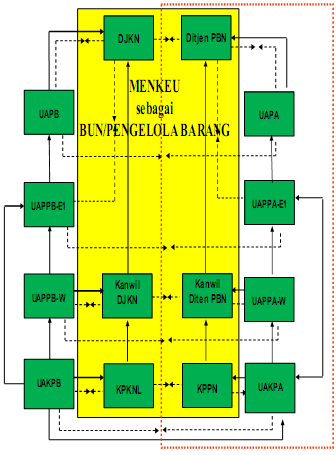 III. PENDEKATAN PENYUSUNAN LAPORANLaporan Barang Kuasa Pengguna Tahunan periode pelaporan Tahun 2020 merupakan laporan yang mencakup seluruh aspek Barang Milik Negara yang ditatausahakan dan dikelola oleh satuan kerja BPTP YOGYAKARTA (018.09.0400.633975.000.KD). Nilai Barang Milik Negara Gabungan (Intrakomptabel dan Ekstrakomptabel) yang disajikan pada periode laporan Tahun 2020 terdiri dari nilai Barang Milik Negara berupa saldo awal laporan yang merupakan nilai BMN gabungan periode sebelumnya yang menjadi saldo awal laporan berjalan, serta nilai mutasi yang terjadi selama periode pelaporan Tahun 2020. Nilai mutasi Barang Milik Negara tersebut berasal dari transaksi keuangan dan transaksi non-keuangan. Mutasi Barang Milik Negara yang berasal dari transaksi keuangan merupakan penambahan nilai Barang Milik Negara yang berasal dari perolehan dan/atau penambahan Barang Milik Negara yang berasal dari pembiayaan APBN selama periode tahun berjalan, sedangkan transaksi non-keuangan merupakan transaksi penambahan dan pengurangan atas Barang Milik Negara yang berasal dari pembiayaan selain APBN periode tahun berjalan.Selain memperoleh dana dari DIPA BPTP YOGYAKARTA (018.09.0400.633975.000.KD), dalam periode pelaporan Tahun 2020 ini juga mengelola dana yang berasal dari BA 999.07 (Belanja Subsidi) sebesar Rp 0 (*** Nihil ***), dan BA 999.08 (Belanja Lain-lain) sebesar Rp 0 (*** Nihil ***). Selanjutnya atas penggunaan dana dari Bagian Anggaran Bendahara Umum Negara (BA 999.07 dan BA 999.08) disajikan dalam laporan barang tersendiri, terpisah dari laporan barang ini.Laporan Barang Milik Negara ini disusun menggunakan sistem aplikasi sebagai alat bantu guna mempermudah dalam melakukan Penatausahaan Barang Milik Negara. Laporan Barang Kuasa Pengguna ini terdiri atas:1.	Neraca;2.	Laporan Barang Persediaan;3.	Laporan Aset Tetap (Intrakomptabel, Ekstrakomptabel, dan Gabungan);4.	Laporan Konstruksi Dalam Pengerjaan (KDP);5.	Laporan Aset Tak Berwujud;6.	Laporan Barang Bersejarah;7.	Laporan Kondisi Barang; (untuk tahunan)8.	Laporan Penyusutan;9.	Laporan Barang Hilang Yang Telah Diusulkan Penghapusannya Kepada Pengelola Barang;10.	Laporan Barang Rusak Berat Yang Telah Diusulkan Penghapusannya Kepada Pengelola Barang;11.	Laporan Barang Bantuan Pemerintah Yang Belum Ditetapkan Statusnya (BPYBDS);12.	Catatan atas Laporan Barang Milik Negara;13.	Berita Acara Rekonsiliasi (BAR) internal SAK-SIMAK;14.	Laporan PNBP yang terkait dengan pengelolaan BMN; dan15.	Arsip Data Komputer (ADK).IV.  RINGKASAN BARANG MILIK NEGARA PERIODE TAHUN 2020A.	SALDO AWAL PERIODE TAHUN 2020Saldo awal periode Tahun 2020 merupakan saldo akhir periode sebelumnya, yaitu saldo per 31 Desember 2019. Nilai Barang Milik Negara per 31 Desember 2019 pada BPTP YOGYAKARTA (018.09.0400.633975.000.KD), adalah sebesar Rp165.265.224.224 (Seratus Enam Puluh Lima Milyar Dua Ratus Enam Puluh Lima Juta Dua Ratus Dua Puluh Empat Ribu Dua Ratus Dua Puluh Empat Rupiah) yang terdiri dari nilai Barang Milik Negara Intrakomptabel (Nilai Barang Milik Negara yang Disajikan Dalam Neraca) sebesar Rp165.102.756.798 (Seratus Enam Puluh Lima Milyar Seratus Dua Juta Tujuh Ratus Lima Puluh Enam Ribu Tujuh Ratus Sembilan Puluh Delapan Rupiah) dan nilai Barang Milik Negara Ekstrakomptabel sebesar Rp162.467.426 (Seratus Enam Puluh Dua Juta Empat Ratus Enam Puluh Tujuh Ribu Empat Ratus Dua Puluh Enam Rupiah).Terdapat perubahan penyajian saldo awal dalam penyajian laporan ini dengan saldo akhir periode sebelumnya yang menjadi saldo awal periode berjalan, yaitu sebesar Rp11.445.623.228 (Sebelas Milyar Empat Ratus Empat Puluh Lima Juta Enam Ratus Dua Puluh Tiga Ribu Dua Ratus Dua Puluh Delapan Rupiah), yang terdiri dari nilai Barang Milik Negara Intrakomptabel sebesar Rp11.437.636.328 (Sebelas Milyar Empat Ratus Tiga Puluh Tujuh Juta Enam Ratus Tiga Puluh Enam Ribu Tiga Ratus Dua Puluh Delapan Rupiah) dan nilai Barang Milik Negara Ekstrakomptabel sebesar Rp7.986.900 (Sembilan Ratus Delapan Puluh Enam Ribu Sembilan Ratus Rupiah).Perubahan penyajian saldo awal tersebut dapat dijelaskan sebagai berikut :1.	....................................................2.	....................................................B.	RINGKASAN POSISI BARANG MILIK NEGARA DI NERACA PERIODE TAHUN 2020Nilai Barang Milik Negara Gabungan (Intrakomptabel dan Ekstrakomptabel) menurut Laporan Barang Kuasa Pengguna Tahunan periode pelaporan Tahun 2020 adalah sebesar Rp146.215.978.175 (Seratus Empat Puluh Enam Milyar Dua Ratus Lima Belas Juta Sembilan Ratus Tujuh Puluh Delapan Ribu Seratus Tujuh Puluh Lima Rupiah), yang terdiri dari nilai Barang Milik Negara berupa saldo awal laporan sebesar Rp153.819.600.996 (Seratus Lima Puluh Tiga Milyar Delapan Ratus Sembilan Belas Juta Enam Ratus Ribu Sembilan Ratus Sembilan Puluh Enam Rupiah), serta nilai mutasi yang terjadi selama periode pelaporan Tahun 2020 sebesar Rp7.603.622.821 (Enam Ratus Tiga Juta Enam Ratus Dua Puluh Dua Ribu Delapan Ratus Dua Puluh Satu Rupiah).Nilai Barang Milik Negara Gabungan (Intrakomptabel dan Ekstrakomptabel) dijelaskan pada tabel dibawah ini.C.	RINCIAN MUTASI BARANG MILIK NEGARA PERIODE TAHUN 2020Mutasi Barang Milik Negara per 31 Desember 2020 adalah sebagai berikut :1.	PersediaanSaldo Persediaan pada BPTP YOGYAKARTA (018.09.0400.633975.000.KD) per 31 Desember 2020 sebesar Rp20.911.000 (Dua Puluh Juta Sembilan Ratus Sebelas Ribu Rupiah). Jumlah tersebut terdiri dari saldo awal sebesar Rp5.655.366.270 (Lima Milyar Enam Ratus Lima Puluh Lima Juta Tiga Ratus Enam Puluh Enam Ribu Dua Ratus Tujuh Puluh Rupiah), dan total mutasi persediaan selama periode pelaporan sebesar Rp5.634.455.270 (Enam Ratus Tiga Puluh Empat Juta Empat Ratus Lima Puluh Lima Ribu Dua Ratus Tujuh Puluh Rupiah).Jumlah tersebut dapat dirinci sebagai berikut :Total nilai Barang Persediaan yang dalam kondisi rusak dan usang adalah sebesar Rp 0 (*** Nihil ***), yang terdiri dari Barang Persediaan dengan kondisi rusak sebesar Rp 0 (*** Nihil ***), dan kondisi usang sebesar Rp 0 (*** Nihil ***).Untuk rincian atas belanja 526 atas transaksi tahun berjalan pada satker BPTP YOGYAKARTA (018.09.0400.633975.000.KD) sampai dengan tanggal 31 Desember 2020 adalah sebagai berikut :2.	TanahSaldo Tanah pada BPTP YOGYAKARTA (018.09.0400.633975.000.KD) per 31 Desember 2020 sebesar Rp124.586.131.002 (Seratus Dua Puluh Empat Milyar Lima Ratus Delapan Puluh Enam Juta Seratus Tiga Puluh Satu Ribu Dua Rupiah). Jumlah tersebut terdiri dari saldo awal sebesar Rp124.586.131.002 (Seratus Dua Puluh Empat Milyar Lima Ratus Delapan Puluh Enam Juta Seratus Tiga Puluh Satu Ribu Dua Rupiah), mutasi tambah selama periode pelaporan sebesar Rp 0 (*** Nihil ***), dan mutasi kurang selama periode pelaporan sebesar Rp 0 (*** Nihil ***).Jumlah tersebut dapat dirinci sebagai berikut :Tidak terdapat mutasi penambahan maupun pengurangan atas nilai Tanah.Rincian data Tanah berdasarkan status kondisinya adalah sebagai berikut :Rincian mutasi Tanah per kelompok barang adalah sebagai berikut :2.01.01 Tanah PersilSaldo Tanah Persil pada BPTP YOGYAKARTA (018.09.0400.633975.000.KD) per 31 Desember 2020 sebesar Rp119.374.826.000 (Seratus Sembilan Belas Milyar Tiga Ratus Tujuh Puluh Empat Juta Delapan Ratus Dua Puluh Enam Ribu Rupiah). Jumlah tersebut terdiri dari saldo awal sebesar Rp119.374.826.000 (Seratus Sembilan Belas Milyar Tiga Ratus Tujuh Puluh Empat Juta Delapan Ratus Dua Puluh Enam Ribu Rupiah), mutasi tambah selama periode pelaporan sebesar Rp 0 (*** Nihil ***), dan mutasi kurang selama periode pelaporan sebesar Rp 0 (*** Nihil ***).Jumlah tersebut dapat dirinci sebagai berikut :Tidak terdapat mutasi penambahan maupun pengurangan atas nilai Tanah Persil.Rincian data Tanah Persil berdasarkan status kondisinya adalah sebagai berikut :2.01.02 Tanah Non PersilSaldo Tanah Non Persil pada BPTP YOGYAKARTA (018.09.0400.633975.000.KD) per 31 Desember 2020 sebesar Rp5.211.305.002 (Lima Milyar Dua Ratus Sebelas Juta Tiga Ratus Lima Ribu Dua Rupiah). Jumlah tersebut terdiri dari saldo awal sebesar Rp5.211.305.002 (Lima Milyar Dua Ratus Sebelas Juta Tiga Ratus Lima Ribu Dua Rupiah), mutasi tambah selama periode pelaporan sebesar Rp 0 (*** Nihil ***), dan mutasi kurang selama periode pelaporan sebesar Rp 0 (*** Nihil ***).Jumlah tersebut dapat dirinci sebagai berikut :Tidak terdapat mutasi penambahan maupun pengurangan atas nilai Tanah Non Persil.Rincian data Tanah Non Persil berdasarkan status kondisinya adalah sebagai berikut :3.	Peralatan dan MesinSaldo Peralatan dan Mesin pada BPTP YOGYAKARTA (018.09.0400.633975.000.KD) per 31 Desember 2020 sebesar Rp14.302.429.567 (Empat Belas Milyar Tiga Ratus Dua Juta Empat Ratus Dua Puluh Sembilan Ribu Lima Ratus Enam Puluh Tujuh Rupiah). Jumlah tersebut terdiri dari saldo awal sebesar Rp14.356.329.567 (Empat Belas Milyar Tiga Ratus Lima Puluh Enam Juta Tiga Ratus Dua Puluh Sembilan Ribu Lima Ratus Enam Puluh Tujuh Rupiah), mutasi tambah selama periode pelaporan sebesar Rp27.000.000 (Dua Puluh Tujuh Juta Rupiah), dan mutasi kurang selama periode pelaporan sebesar Rp80.900.000 (Delapan Puluh Juta Sembilan Ratus Ribu Rupiah).Jumlah tersebut dapat dirinci sebagai berikut :Penjelasan mutasi penambahan dan pengurangan atas nilai Peralatan dan Mesin adalah sebagai berikut : Mutasi tambah atas nilai Peralatan dan Mesin senilai Rp27.000.000 (Dua Puluh Tujuh Juta Rupiah), berasal dari:1.	...................................................2.	...................................................Mutasi kurang atas nilai Peralatan dan Mesin senilai Rp80.900.000 (Delapan Puluh Juta Sembilan Ratus Ribu Rupiah), berasal dari:Karena adanya tranasaksi penghapusan berupa 1 (satu) unit kendaraan roda 4, dan 2 (dua) unit kendaraan roda 2.Rincian data Peralatan dan Mesin berdasarkan status kondisinya adalah sebagai berikut :Rincian mutasi Peralatan dan Mesin per kelompok barang adalah sebagai berikut :3.01 Alat BesarSaldo Alat Besar pada BPTP YOGYAKARTA (018.09.0400.633975.000.KD) per 31 Desember 2020 sebesar Rp344.344.000 (Tiga Ratus Empat Puluh Empat Juta Tiga Ratus Empat Puluh Empat Ribu Rupiah). Jumlah tersebut terdiri dari saldo awal sebesar Rp344.344.000 (Tiga Ratus Empat Puluh Empat Juta Tiga Ratus Empat Puluh Empat Ribu Rupiah), mutasi tambah selama periode pelaporan sebesar Rp 0 (*** Nihil ***), dan mutasi kurang selama periode pelaporan sebesar Rp 0 (*** Nihil ***).Jumlah tersebut dapat dirinci sebagai berikut :Tidak terdapat mutasi penambahan maupun pengurangan atas nilai Alat Besar.Rincian data Alat Besar berdasarkan status kondisinya adalah sebagai berikut :3.02  Alat AngkutanSaldo Alat Angkutan pada BPTP YOGYAKARTA     (018.09.0400.633975.000.KD) per 31 Desember 2020 sebesar Rp1.910.345.000 (Satu Milyar Sembilan Ratus Sepuluh Juta Tiga Ratus Empat Puluh Lima Ribu Rupiah). Jumlah tersebut terdiri dari saldo awal sebesar Rp1.991.245.000 (Satu Milyar Sembilan Ratus Sembilan Puluh Satu Juta Dua Ratus Empat Puluh Lima Ribu Rupiah), mutasi tambah selama periode pelaporan sebesar Rp 0 (*** Nihil ***), dan mutasi kurang selama periode pelaporan sebesar Rp80.900.000 (Delapan Puluh Juta Sembilan Ratus Ribu Rupiah).Jumlah tersebut dapat dirinci sebagai berikut :Penjelasan mutasi pengurangan atas nilai Alat Angkutan adalah sebagai berikut : Mutasi kurang atas nilai Alat Angkutan senilai Rp80.900.000 (Delapan Puluh Juta Sembilan Ratus Ribu Rupiah), berasal dari:1.	...................................................2.	...................................................Rincian data Alat Angkutan berdasarkan status kondisinya adalah sebagai berikut :3.03  Alat Bengkel Dan Alat UkurSaldo Alat Bengkel Dan Alat Ukur pada BPTP YOGYAKARTA (018.09.0400.633975.000.KD) per 31 Desember 2020 sebesar Rp94.477.600 (Sembilan Puluh Empat Juta Empat Ratus Tujuh Puluh Tujuh Ribu Enam Ratus Rupiah). Jumlah tersebut terdiri dari saldo awal sebesar Rp94.477.600 (Sembilan Puluh Empat Juta Empat Ratus Tujuh Puluh Tujuh Ribu Enam Ratus Rupiah), mutasi tambah selama periode pelaporan sebesar Rp 0 (*** Nihil ***), dan mutasi kurang selama periode pelaporan sebesar Rp 0 (*** Nihil ***).Jumlah tersebut dapat dirinci sebagai berikut :Tidak terdapat mutasi penambahan maupun pengurangan atas nilai Alat Bengkel Dan Alat Ukur.Rincian data Alat Bengkel Dan Alat Ukur berdasarkan status kondisinya adalah sebagai berikut :3.04  Alat PertanianSaldo Alat Pertanian pada BPTP YOGYAKARTA (018.09.0400.633975.000.KD) per 31 Desember 2020 sebesar Rp816.535.136 (Delapan Ratus Enam Belas Juta Lima Ratus Tiga Puluh Lima Ribu Seratus Tiga Puluh Enam Rupiah). Jumlah tersebut terdiri dari saldo awal sebesar Rp816.535.136 (Delapan Ratus Enam Belas Juta Lima Ratus Tiga Puluh Lima Ribu Seratus Tiga Puluh Enam Rupiah), mutasi tambah selama periode pelaporan sebesar Rp 0 (*** Nihil ***), dan mutasi kurang selama periode pelaporan sebesar Rp 0 (*** Nihil ***).Jumlah tersebut dapat dirinci sebagai berikut :Tidak terdapat mutasi penambahan maupun pengurangan atas nilai Alat Pertanian.Rincian data Alat Pertanian berdasarkan status kondisinya adalah sebagai berikut :3.05	  Alat Kantor & Rumah TanggaSaldo Alat Kantor & Rumah Tangga pada BPTP YOGYAKARTA (018.09.0400.633975.000.KD) per 31 Desember 2020 sebesar Rp4.534.165.932 (Empat Milyar Lima Ratus Tiga Puluh Empat Juta Seratus Enam Puluh Lima Ribu Sembilan Ratus Tiga Puluh Dua Rupiah). Jumlah tersebut terdiri dari saldo awal sebesar Rp4.514.165.932 (Empat Milyar Lima Ratus Empat Belas Juta Seratus Enam Puluh Lima Ribu Sembilan Ratus Tiga Puluh Dua Rupiah), mutasi tambah selama periode pelaporan sebesar Rp20.000.000 (Dua Puluh Juta Rupiah), dan mutasi kurang selama periode pelaporan sebesar Rp 0 (*** Nihil ***).Jumlah tersebut dapat dirinci sebagai berikut :Penjelasan mutasi penambahan atas nilai Alat Kantor & Rumah Tangga adalah sebagai berikut : Mutasi tambah atas nilai Alat Kantor & Rumah Tangga senilai Rp20.000.000 (Dua Puluh Juta Rupiah), berasal dari:1.	Mutasi tambah atas nilai Alat Kantor & Rumah Tangga senilai Rp20.000.000 (Dua Puluh Juta Rupiah), katena adanya transaksi pembelian berupa APAR (Alat pemadam kebakaran).Rincian data Alat Kantor & Rumah Tangga berdasarkan status kondisinya adalah sebagai berikut :3.06  Alat Studio, Komunikasi Dan PemancarSaldo Alat Studio, Komunikasi Dan Pemancar pada BPTP YOGYAKARTA (018.09.0400.633975.000.KD) per 31 Desember 2020 sebesar Rp567.938.700 (Lima Ratus Enam Puluh Tujuh Juta Sembilan Ratus Tiga Puluh Delapan Ribu Tujuh Ratus Rupiah). Jumlah tersebut terdiri dari saldo awal sebesar Rp560.938.700 (Lima Ratus Enam Puluh Juta Sembilan Ratus Tiga Puluh Delapan Ribu Tujuh Ratus Rupiah), mutasi tambah selama periode pelaporan sebesar Rp7.000.000 (Tujuh Juta Rupiah), dan mutasi kurang selama periode pelaporan sebesar Rp 0 (*** Nihil ***).Jumlah tersebut dapat dirinci sebagai berikut :Penjelasan mutasi penambahan atas nilai Alat Studio, Komunikasi Dan Pemancar adalah sebagai berikut : Mutasi tambah atas nilai Alat Studio, Komunikasi Dan Pemancar senilai Rp7.000.000 (Tujuh Juta Rupiah), berasal dari:Karena adanya pembelian alat pemadam api.Rincian data Alat Studio, Komunikasi Dan Pemancar berdasarkan status kondisinya adalah sebagai berikut :3.07  Alat Kedokteran Dan KesehatanSaldo Alat Kedokteran Dan Kesehatan pada BPTP YOGYAKARTA (018.09.0400.633975.000.KD) per 31 Desember 2020 sebesar Rp127.025.080 (Seratus Dua Puluh Tujuh Juta Dua Puluh Lima Ribu Delapan Puluh Rupiah). Jumlah tersebut terdiri dari saldo awal sebesar Rp127.025.080 (Seratus Dua Puluh Tujuh Juta Dua Puluh Lima Ribu Delapan Puluh Rupiah), mutasi tambah selama periode pelaporan sebesar Rp 0 (*** Nihil ***), dan mutasi kurang selama periode pelaporan sebesar Rp 0 (*** Nihil ***).Jumlah tersebut dapat dirinci sebagai berikut :Tidak terdapat mutasi penambahan maupun pengurangan atas nilai Alat Kedokteran Dan Kesehatan.Rincian data Alat Kedokteran Dan Kesehatan berdasarkan status kondisinya adalah sebagai berikut :3.08  Alat LaboratoriumSaldo Alat Laboratorium pada BPTP YOGYAKARTA (018.09.0400.633975.000.KD) per 31 Desember 2020 sebesar Rp4.759.200.675 (Empat Milyar Tujuh Ratus Lima Puluh Sembilan Juta Dua Ratus Ribu Enam Ratus Tujuh Puluh Lima Rupiah). Jumlah tersebut terdiri dari saldo awal sebesar Rp4.759.200.675 (Empat Milyar Tujuh Ratus Lima Puluh Sembilan Juta Dua Ratus Ribu Enam Ratus Tujuh Puluh Lima Rupiah), mutasi tambah selama periode pelaporan sebesar Rp 0 (*** Nihil ***), dan mutasi kurang selama periode pelaporan sebesar Rp 0 (*** Nihil ***).Jumlah tersebut dapat dirinci sebagai berikut :Tidak terdapat mutasi penambahan maupun pengurangan atas nilai Alat Laboratorium.Rincian data Alat Laboratorium berdasarkan status kondisinya adalah sebagai berikut :3.09  Alat PersenjataanSaldo Alat Persenjataan pada BPTP YOGYAKARTA (018.09.0400.633975.000.KD) per 31 Desember 2020 sebesar Rp77.580.000 (Tujuh Puluh Tujuh Juta Lima Ratus Delapan Puluh Ribu Rupiah). Jumlah tersebut terdiri dari saldo awal sebesar Rp77.580.000 (Tujuh Puluh Tujuh Juta Lima Ratus Delapan Puluh Ribu Rupiah), mutasi tambah selama periode pelaporan sebesar Rp 0 (*** Nihil ***), dan mutasi kurang selama periode pelaporan sebesar Rp 0 (*** Nihil ***).Jumlah tersebut dapat dirinci sebagai berikut :Tidak terdapat mutasi penambahan maupun pengurangan atas nilai Alat Persenjataan.Rincian data Alat Persenjataan berdasarkan status kondisinya adalah sebagai berikut :3.10  KomputerSaldo Komputer pada BPTP YOGYAKARTA (018.09.0400.633975.000.KD) per 31 Desember 2020 sebesar Rp1.031.962.444 (Satu Milyar Tiga Puluh Satu Juta Sembilan Ratus Enam Puluh Dua Ribu Empat Ratus Empat Puluh Empat Rupiah). Jumlah tersebut terdiri dari saldo awal sebesar Rp1.031.962.444 (Satu Milyar Tiga Puluh Satu Juta Sembilan Ratus Enam Puluh Dua Ribu Empat Ratus Empat Puluh Empat Rupiah), mutasi tambah selama periode pelaporan sebesar Rp 0 (*** Nihil ***), dan mutasi kurang selama periode pelaporan sebesar Rp 0 (*** Nihil ***).Jumlah tersebut dapat dirinci sebagai berikut :Tidak terdapat mutasi penambahan maupun pengurangan atas nilai Komputer.Rincian data Komputer berdasarkan status kondisinya adalah sebagai berikut :3.18  Rambu - RambuSaldo Rambu - Rambu pada BPTP YOGYAKARTA (018.09.0400.633975.000.KD) per 31 Desember 2020 sebesar Rp38.855.000 (Tiga Puluh Delapan Juta Delapan Ratus Lima Puluh Lima Ribu Rupiah). Jumlah tersebut terdiri dari saldo awal sebesar Rp38.855.000 (Tiga Puluh Delapan Juta Delapan Ratus Lima Puluh Lima Ribu Rupiah), mutasi tambah selama periode pelaporan sebesar Rp 0 (*** Nihil ***), dan mutasi kurang selama periode pelaporan sebesar Rp 0 (*** Nihil ***).Jumlah tersebut dapat dirinci sebagai berikut :Tidak terdapat mutasi penambahan maupun pengurangan atas nilai Rambu - Rambu.Rincian data Rambu - Rambu berdasarkan status kondisinya adalah sebagai berikut :4.	Gedung dan BangunanSaldo Gedung dan Bangunan pada BPTP YOGYAKARTA (018.09.0400.633975.000.KD) per 31 Desember 2020 sebesar Rp20.086.122.859 (Dua Puluh Milyar Delapan Puluh Enam Juta Seratus Dua Puluh Dua Ribu Delapan Ratus Lima Puluh Sembilan Rupiah). Jumlah tersebut terdiri dari saldo awal sebesar Rp20.036.222.859 (Dua Puluh Milyar Tiga Puluh Enam Juta Dua Ratus Dua Puluh Dua Ribu Delapan Ratus Lima Puluh Sembilan Rupiah), mutasi tambah selama periode pelaporan sebesar Rp49.900.000 (Empat Puluh Sembilan Juta Sembilan Ratus Ribu Rupiah), dan mutasi kurang selama periode pelaporan sebesar Rp 0 (*** Nihil ***).Jumlah tersebut dapat dirinci sebagai berikut :Penjelasan mutasi penambahan atas nilai Gedung dan Bangunan adalah sebagai berikut : Mutasi tambah atas nilai Gedung dan Bangunan senilai Rp49.900.000 (Empat Puluh Sembilan Juta Sembilan Ratus Ribu Rupiah), berasal dari :Mutasi tambah atas nilai Gedung dan Bangunan senilai Rp49.900.000 (Empat Puluh Sembilan Juta Sembilan Ratus Ribu Rupiah), berasal dari:1.	Karena adanya pengembangan gedung Laboratorium Tanah.Rincian data Gedung dan Bangunan berdasarkan status kondisinya adalah sebagai berikut :Rincian mutasi Gedung dan Bangunan per kelompok barang adalah sebagai berikut :4.01  Bangunan GedungSaldo Bangunan Gedung pada BPTP YOGYAKARTA (018.09.0400.633975.000.KD) per 31 Desember 2020 sebesar Rp18.866.054.859 (Delapan Belas Milyar Delapan Ratus Enam Puluh Enam Juta Lima Puluh Empat Ribu Delapan Ratus Lima Puluh Sembilan Rupiah). Jumlah tersebut terdiri dari saldo awal sebesar Rp18.816.154.859 (Delapan Belas Milyar Delapan Ratus Enam Belas Juta Seratus Lima Puluh Empat Ribu Delapan Ratus Lima Puluh Sembilan Rupiah), mutasi tambah selama periode pelaporan sebesar Rp49.900.000 (Empat Puluh Sembilan Juta Sembilan Ratus Ribu Rupiah), dan mutasi kurang selama periode pelaporan sebesar Rp 0 (*** Nihil ***).Jumlah tersebut dapat dirinci sebagai berikut :Penjelasan mutasi penambahan atas nilai Bangunan Gedung adalah sebagai berikut : Mutasi tambah atas nilai Gedung dan Bangunan senilai Rp49.900.000 (Empat Puluh Sembilan Juta Sembilan Ratus Ribu Rupiah), berasal dari:1.	Karena adanya pengembangan gedung Laboratorium Tanah.Rincian data Bangunan Gedung berdasarkan status kondisinya adalah sebagai berikut :4.04  Tugu Titik Kontrol/pastiSaldo Tugu Titik Kontrol/pasti pada BPTP YOGYAKARTA (018.09.0400.633975.000.KD) per 31 Desember 2020 sebesar Rp1.220.068.000 (Satu Milyar Dua Ratus Dua Puluh Juta Enam Puluh Delapan Ribu Rupiah). Jumlah tersebut terdiri dari saldo awal sebesar Rp1.220.068.000 (Satu Milyar Dua Ratus Dua Puluh Juta Enam Puluh Delapan Ribu Rupiah), mutasi tambah selama periode pelaporan sebesar Rp 0 (*** Nihil ***), dan mutasi kurang selama periode pelaporan sebesar Rp 0 (*** Nihil ***).Jumlah tersebut dapat dirinci sebagai berikut :Tidak terdapat mutasi penambahan maupun pengurangan atas nilai Tugu Titik Kontrol/pasti.Rincian data Tugu Titik Kontrol/pasti berdasarkan status kondisinya adalah sebagai berikut :5.	Jalan dan JembatanSaldo Jalan dan Jembatan pada BPTP YOGYAKARTA (018.09.0400.633975.000.KD) per 31 Desember 2020 sebesar Rp98.058.000 (Sembilan Puluh Delapan Juta Lima Puluh Delapan Ribu Rupiah). Jumlah tersebut terdiri dari saldo awal sebesar Rp98.058.000 (Sembilan Puluh Delapan Juta Lima Puluh Delapan Ribu Rupiah), mutasi tambah selama periode pelaporan sebesar Rp 0 (*** Nihil ***), dan mutasi kurang selama periode pelaporan sebesar Rp 0 (*** Nihil ***).Jumlah tersebut dapat dirinci sebagai berikut :Tidak terdapat mutasi penambahan maupun pengurangan atas nilai Jalan dan Jembatan.Rincian data Jalan dan Jembatan berdasarkan status kondisinya adalah sebagai berikut :Rincian mutasi Jalan dan Jembatan per kelompok barang adalah sebagai berikut :5.01  Jalan Dan JembatanSaldo Jalan Dan Jembatan pada BPTP YOGYAKARTA (018.09.0400.633975.000.KD) per 31 Desember 2020 sebesar Rp98.058.000 (Sembilan Puluh Delapan Juta Lima Puluh Delapan Ribu Rupiah). Jumlah tersebut terdiri dari saldo awal sebesar Rp98.058.000 (Sembilan Puluh Delapan Juta Lima Puluh Delapan Ribu Rupiah), mutasi tambah selama periode pelaporan sebesar Rp 0 (*** Nihil ***), dan mutasi kurang selama periode pelaporan sebesar Rp 0 (*** Nihil ***).Jumlah tersebut dapat dirinci sebagai berikut :Tidak terdapat mutasi penambahan maupun pengurangan atas nilai Jalan Dan Jembatan.Rincian data Jalan Dan Jembatan berdasarkan status kondisinya adalah sebagai berikut :6.	IrigasiSaldo Irigasi pada BPTP YOGYAKARTA (018.09.0400.633975.000.KD) per 31 Desember 2020 sebesar Rp324.436.000 (Tiga Ratus Dua Puluh Empat Juta Empat Ratus Tiga Puluh Enam Ribu Rupiah). Jumlah tersebut terdiri dari saldo awal sebesar Rp324.436.000 (Tiga Ratus Dua Puluh Empat Juta Empat Ratus Tiga Puluh Enam Ribu Rupiah), mutasi tambah selama periode pelaporan sebesar Rp 0 (*** Nihil ***), dan mutasi kurang selama periode pelaporan sebesar Rp 0 (*** Nihil ***).Jumlah tersebut dapat dirinci sebagai berikut :Tidak terdapat mutasi penambahan maupun pengurangan atas nilai Irigasi.Rincian data Irigasi berdasarkan status kondisinya adalah sebagai berikut :Rincian mutasi Irigasi per kelompok barang adalah sebagai berikut :5.02  Bangunan AirSaldo Bangunan Air pada BPTP YOGYAKARTA (018.09.0400.633975.000.KD) per 31 Desember 2020 sebesar Rp324.436.000 (Tiga Ratus Dua Puluh Empat Juta Empat Ratus Tiga Puluh Enam Ribu Rupiah). Jumlah tersebut terdiri dari saldo awal sebesar Rp324.436.000 (Tiga Ratus Dua Puluh Empat Juta Empat Ratus Tiga Puluh Enam Ribu Rupiah), mutasi tambah selama periode pelaporan sebesar Rp 0 (*** Nihil ***), dan mutasi kurang selama periode pelaporan sebesar Rp 0 (*** Nihil ***).Jumlah tersebut dapat dirinci sebagai berikut :Tidak terdapat mutasi penambahan maupun pengurangan atas nilai Bangunan Air.Rincian data Bangunan Air berdasarkan status kondisinya adalah sebagai berikut :7.	JaringanSaldo Jaringan pada BPTP YOGYAKARTA (018.09.0400.633975.000.KD) per 31 Desember 2020 sebesar Rp44.634.000 (Empat Puluh Empat Juta Enam Ratus Tiga Puluh Empat Ribu Rupiah). Jumlah tersebut terdiri dari saldo awal sebesar Rp44.634.000 (Empat Puluh Empat Juta Enam Ratus Tiga Puluh Empat Ribu Rupiah), mutasi tambah selama periode pelaporan sebesar Rp 0 (*** Nihil ***), dan mutasi kurang selama periode pelaporan sebesar Rp 0 (*** Nihil ***).Jumlah tersebut dapat dirinci sebagai berikut :Tidak terdapat mutasi penambahan maupun pengurangan atas nilai Jaringan.Rincian data Jaringan berdasarkan status kondisinya adalah sebagai berikut :Rincian mutasi Jaringan per kelompok barang adalah sebagai berikut :5.04  JaringanSaldo Jaringan pada BPTP YOGYAKARTA (018.09.0400.633975.000.KD) per 31 Desember 2020 sebesar Rp44.634.000 (Empat Puluh Empat Juta Enam Ratus Tiga Puluh Empat Ribu Rupiah). Jumlah tersebut terdiri dari saldo awal sebesar Rp44.634.000 (Empat Puluh Empat Juta Enam Ratus Tiga Puluh Empat Ribu Rupiah), mutasi tambah selama periode pelaporan sebesar Rp 0 (*** Nihil ***), dan mutasi kurang selama periode pelaporan sebesar Rp 0 (*** Nihil ***).Jumlah tersebut dapat dirinci sebagai berikut :Tidak terdapat mutasi penambahan maupun pengurangan atas nilai Jaringan.Rincian data Jaringan berdasarkan status kondisinya adalah sebagai berikut :8.	Aset Tetap LainnyaSaldo Aset Tetap Lainnya pada BPTP YOGYAKARTA (018.09.0400.633975.000.KD) per 31 Desember 2020 sebesar Rp20.923.500 (Dua Puluh Juta Sembilan Ratus Dua Puluh Tiga Ribu Lima Ratus Rupiah). Jumlah tersebut terdiri dari saldo awal sebesar Rp74.018.500 (Tujuh Puluh Empat Juta Delapan Belas Ribu Lima Ratus Rupiah), mutasi tambah selama periode pelaporan sebesar Rp 0 (*** Nihil ***), dan mutasi kurang selama periode pelaporan sebesar Rp53.095.000 (Lima Puluh Tiga Juta Sembilan Puluh Lima Ribu Rupiah).Jumlah tersebut dapat dirinci sebagai berikut :Penjelasan mutasi pengurangan atas nilai Aset Tetap Lainnya adalah sebagai berikut : Mutasi kurang atas nilai Aset Tetap Lainnya senilai Rp53.095.000 (Lima Puluh Tiga Juta Sembilan Puluh Lima Ribu Rupiah), berasal dari:Karena adanya koreksi pencatatan.Rincian data Aset Tetap Lainnya berdasarkan status kondisinya adalah sebagai berikut :Rincian mutasi Aset Tetap Lainnya per kelompok barang adalah sebagai berikut :6.01  Bahan PerpustakaanSaldo Bahan Perpustakaan pada BPTP YOGYAKARTA (018.09.0400.633975.000.KD) per 31 Desember 2020 sebesar Rp20.923.500 (Dua Puluh Juta Sembilan Ratus Dua Puluh Tiga Ribu Lima Ratus Rupiah). Jumlah tersebut terdiri dari saldo awal sebesar Rp20.923.500 (Dua Puluh Juta Sembilan Ratus Dua Puluh Tiga Ribu Lima Ratus Rupiah), mutasi tambah selama periode pelaporan sebesar Rp 0 (*** Nihil ***), dan mutasi kurang selama periode pelaporan sebesar Rp 0 (*** Nihil ***).Jumlah tersebut dapat dirinci sebagai berikut :Tidak terdapat mutasi penambahan maupun pengurangan atas nilai Bahan Perpustakaan.Rincian data Bahan Perpustakaan berdasarkan status kondisinya adalah sebagai berikut :6.03    HewanSaldo Hewan pada BPTP YOGYAKARTA (018.09.0400.633975.000.KD) per 31 Desember 2020 sebesar Rp 0 (*** Nihil ***). Jumlah tersebut terdiri dari saldo awal sebesar Rp53.095.000 (Lima Puluh Tiga Juta Sembilan Puluh Lima Ribu Rupiah), mutasi tambah selama periode pelaporan sebesar Rp 0 (*** Nihil ***), dan mutasi kurang selama periode pelaporan sebesar Rp53.095.000 (Lima Puluh Tiga Juta Sembilan Puluh Lima Ribu Rupiah).Jumlah tersebut dapat dirinci sebagai berikut :Penjelasan mutasi pengurangan atas nilai Hewan adalah sebagai berikut : Mutasi kurang atas nilai Hewan senilai Rp53.095.000 (Lima Puluh Tiga Juta Sembilan Puluh Lima Ribu Rupiah), berasal dari:1.	Karena adanya penghapusan.Rincian data Hewan berdasarkan status kondisinya adalah sebagai berikut :C. BARANG MILIK NEGARA PADA BPTP YOGYAKARTA (018.09.0400.633975.000.KD) PER 31 DESEMBER 20201.	Barang Milik Negara Per Akun NeracaNilai Barang Milik Negara pada BPTP YOGYAKARTA (018.09.0400.633975.000.KD) PER 31 Desember 2020 adalah sebesar Rp146.215.978.175 (Seratus Empat Puluh Enam Milyar Dua Ratus Lima Belas Juta Sembilan Ratus Tujuh Puluh Delapan Ribu Seratus Tujuh Puluh Lima Rupiah), yang terdiri dari nilai Barang Milik Negara Intrakomptabel (Nilai Barang Milik Negara yang disajikan dalam Neraca) sebesar Rp146.205.228.175 (Seratus Empat Puluh Enam Milyar Dua Ratus Lima Juta Dua Ratus Dua Puluh Delapan Ribu Seratus Tujuh Puluh Lima Rupiah) dan nilai Barang Milik Negara Ekstrakomptabel sebesar Rp10.750.000 (Sepuluh Juta Tujuh Ratus Lima Puluh Ribu Rupiah).Nilai Barang Milik Negara dimaksud disajikan berdasarkan klasifikasi pos-pos perkiraan Neraca yaitu :Aset Lancar*	PersediaanAset Tetap*	Tanah*	Peralatan dan Mesin*	Gedung dan Bangunan*	Jalan, Irigasi, dan Jaringan*	Aset Tetap Lainnya*	Konstruksi Dalam PengerjaanAset Lainnya*	Kemitraan Dengan Pihak Ketiga*	Aset Tak Berwujud*	Aset Tak Berwujud Dalam Pengerjaan*	Aset Tetap yang Dihentikan Dari Penggunaan Operasional Pemerintah*	Aset Tak Berwujud yang tidak digunakan dalam Operasional PemerintahanPenyajian nilai Barang Milik Negara dalam pos perkiraan Neraca tersebut dengan rincian sebagai berikut :Perbandingan Nilai Barang Milik Negara pada Laporan Barang dan Laporan KeuanganV.   INFORMASI BARANG MILIK NEGARA LAINNYAA.  PERKEMBANGAN BARANG MILIK NEGARAPerkembangan nilai Barang Milik Negara secara Gabungan (Intrakomptabel dan Ekstrakomptabel) selama Lima (5) periode laporan terakhir, dapat disajikan sebagai berikut :B.	INFORMASI PENGELOLAAN BARANG MILIK NEGARA1.	Penetapan Status Penggunaan Barang Milik NegaraNilai Barang Milik Negara yang sudah dan belum ditetapkan status penggunaannya sampai dengan Laporan Barang Pengguna BPTP YOGYAKARTA (018.09.0400.633975.000.KD) per 31 Desember 2020 adalah sebagai berikut :Beberapa penyebab Barang Milik Negara belum ditetapkan statusnya penggunaannya adalah :2.	Pengelolaan Barang Milik NegaraDalam proses Pengelolaan Barang Milik Negara tersebut diatas, terdapat proses Pengelolaan Barang Milik Negara yang gagal/batal dilaksanakan dengan rincian sebagai berikut :Pengelolaan Barang Milik Negara IdleBerikut ini merupakan keterangan/informasi yang perlu diungkapkan terkait pelaksanaan penyerahan Barang Milik Negara Idle.1.	...........................................................................2.	...........................................................................C.	INFORMASI TERKAIT BMN YANG TELAH DIUSULKAN PENGHAPUSANNYA KEPADA PENGELOLA BARANG1.	Daftar barang hilang yang telah diusulkan penghapusannya kepada Pengelola BarangTidak terdapat Barang Milik Negara Hilang yang telah diusulkan penghapusannya kepada Pengelola Barang pada BPTP YOGYAKARTA (018.09.0400.633975.000.KD) per 31 Desember 20202.	Daftar barang dengan kondisi Rusak Berat yang telah diusulkan penghapusannya kepada Pengelola BarangTidak terdapat Barang Milik Negara Rusak Berat yang telah diusulkan penghapusannya kepada Pengelola Barang pada BPTP YOGYAKARTA (018.09.0400.633975.000.KD) per 31 Desember 2020D.	BMN BERUPA BANTUAN PEMERINTAH YANG BELUM DITETAPKAN STATUSNYA (BPYBDS)Tidak terdapat Barang Milik Negara yang masuk sebagai Bantuan Pemerintah Yang Belum Ditetapkan Statusnya (BPYBDS) pada BPTP YOGYAKARTA (018.09.0400.633975.000.KD) per 31 Desember 2020E.	PERMASALAHAN PELAKSANAAN PENATAUSAHAAN BARANG MILIK NEGARAPermasalahan-permasalahan yang perlu disampaikan terkait dengan pelaksanaan Penatausahaan Barang Milik Negara antara lain:1.	........................................................................2.	........................................................................F.	LANGKAH-LANGKAH STRATEGIS SEBAGAI ALTERNATIF PENYELESAIAN MASALAHDalam rangka penyelesaian masalah terkait pelaksanaan Penatausahaan Barang Milik Negara pada BPTP YOGYAKARTA (018.09.0400.633975.000.KD), langkah-langkah strategis yang dilakukan antara lain sebagai berikut :1.	........................................................................2.	........................................................................Penanggung Jawab UAKPBKepala,Dr. Soeharsono S.Pt, M.Si.NIP. 197109271998031002Unit OrganisasiInternalTerimaProses dan RekonsiliasiKirimWaktu PengirimanUAKPB1 s.d 5 Julis.d 10 Juli12 Juli2 hariUAPPB-W14 Juli4 hari18 Juli2 hariUAPPB-E120 Juli2 hari22 Juli1 hariUAPB23 Juli3 hari26 Juli0 hariMenteri Keuangan26 JuliUnit OrganisasiInternalTerimaProses dan RekonsiliasiKirimWaktu PengirimanUAKPB1 s.d 15 Januaris.d 17 Januari20 Januari3 hariUAPPB-W23 Januari6 hari29 Januari4 hariUAPPB-E12 Februari 6 hari8 Februari2 hariUAPB10 Februari18 hariTgl Terakhir Februari0 hariMenteri KeuanganTgl Terakhir FebruariUraianSaldo Akhir Laporan SebelumnyaSaldo Awal Laporan BerjalanSelisihI.   INTRAKOMPTABEL                                                   165.102.756.798165.102.756.7980Barang Konsumsi                                                       107.204.000107.204.0000Tanah Bangunan untuk dijual atau diserahkan kepada Masyarakat         3.601.721.2703.601.721.2700Hewan dan Tanaman untuk dijual atau diserahkan kepada Masyarakat      29.620.50029.620.5000Peralatan dan Mesin untuk dijual atau diserahkan kepada Masyarakat    381.503.450381.503.4500Persediaan untuk dijual atau diserahkan kepada Masyarakat Dalam Proses9.614.0009.614.0000Bahan Baku                                                            1.525.703.0501.525.703.0500Tanah                                                                 124.586.131.002124.586.131.0020Peralatan dan Mesin                                                   14.349.485.16714.349.485.1670Gedung dan Bangunan                                                   20.023.722.85920.023.722.8590Jalan dan Jembatan                                                    98.058.00098.058.0000Irigasi                                                               324.436.000324.436.0000Jaringan                                                              44.634.00044.634.0000Aset Tetap Lainnya                                                    20.923.50020.923.5000II.  EKSTRAKOMPTABEL                                                  162.467.426162.467.4260Peralatan dan Mesin                                                   6.844.4006.844.4000Gedung dan Bangunan                                                   12.500.00012.500.0000Aset Tetap Lainnya                                                    53.095.00053.095.0000Aset Tetap yang tidak digunakan dalam operasi pemerintahan            90.028.02690.028.0260III. GABUNGAN                                                         165.265.224.224165.265.224.2240Barang Konsumsi                                                       107.204.000107.204.0000Tanah Bangunan untuk dijual atau diserahkan kepada Masyarakat         3.601.721.2703.601.721.2700Hewan dan Tanaman untuk dijual atau diserahkan kepada Masyarakat      29.620.50029.620.5000Peralatan dan Mesin untuk dijual atau diserahkan kepada Masyarakat    381.503.450381.503.4500UraianSaldo Akhir Laporan SebelumnyaSaldo Awal Laporan BerjalanSelisihPersediaan untuk dijual atau diserahkan kepada Masyarakat Dalam Proses9.614.0009.614.0000Bahan Baku                                                            1.525.703.0501.525.703.0500Tanah                                                                 124.586.131.002124.586.131.0020Peralatan dan Mesin                                                   14.356.329.56714.356.329.5670Gedung dan Bangunan                                                   20.036.222.85920.036.222.8590Jalan dan Jembatan                                                    98.058.00098.058.0000Irigasi                                                               324.436.000324.436.0000Jaringan                                                              44.634.00044.634.0000Aset Tetap Lainnya                                                    74.018.50074.018.5000Aset Tetap yang tidak digunakan dalam operasi pemerintahan            90.028.02690.028.0260UraianSaldo Awal MutasiMutasiSaldo AkhirUraianSaldo Awal TambahKurangSaldo Akhir12345I.   INTRAKOMPTABEL                                                   153.665.120.47076.900.0007.536.792.295146.205.228.175Barang Konsumsi                                                       107.204.000090.318.00016.886.000Tanah Bangunan untuk dijual atau diserahkan kepada Masyarakat         3.601.721.27003.601.721.2700Hewan dan Tanaman untuk dijual atau diserahkan kepada Masyarakat      29.620.500029.620.5000Peralatan dan Mesin untuk dijual atau diserahkan kepada Masyarakat    381.503.4500381.503.4500Persediaan untuk dijual atau diserahkan kepada Masyarakat Dalam Proses9.614.00009.614.0000Bahan Baku                                                            1.525.703.05001.521.678.0504.025.000Tanah                                                                 124.586.131.00200124.586.131.002Peralatan dan Mesin                                                   14.349.485.16727.000.00080.900.00014.295.585.167Gedung dan Bangunan                                                   20.023.722.85949.900.000020.073.622.859Jalan dan Jembatan                                                    98.058.0000098.058.000Irigasi                                                               324.436.00000324.436.000Jaringan                                                              44.634.0000044.634.000Aset Tetap Lainnya                                                    20.923.5000020.923.500Akumulasi Penyusutan Peralatan dan Mesin                              -10.372.593.76201.244.753.275-11.617.347.037Akumulasi Penyusutan Gedung dan Bangunan                              -991.574.5280558.985.783-1.550.560.311Akumulasi Penyusutan Jalan dan Jembatan                               -32.361.57304.379.762-36.741.335Akumulasi Penyusutan Irigasi                                          -30.505.890012.202.355-42.708.245Akumulasi Penyusutan Jaringan                                         -10.600.57501.115.850-11.716.425II.  EKSTRAKOMPTABEL                                                  154.480.5260143.730.52610.750.000Peralatan dan Mesin                                                   6.844.400006.844.400Gedung dan Bangunan                                                   12.500.0000012.500.000Aset Tetap Lainnya                                                    53.095.000053.095.0000Akumulasi Penyusutan Peralatan dan Mesin                              -6.486.9000357.500-6.844.400Akumulasi Penyusutan Gedung dan Bangunan                              -1.500.0000250.000-1.750.000Aset Tetap yang tidak digunakan dalam operasi pemerintahan            90.028.026090.028.0260UraianSaldo Awal MutasiMutasiSaldo AkhirUraianSaldo Awal TambahKurangSaldo Akhir12345III.  GABUNGAN                                                   153.819.600.99676.900.0007.680.522.821146.215.978.175Barang Konsumsi                                                       107.204.000090.318.00016.886.000Tanah Bangunan untuk dijual atau diserahkan kepada Masyarakat         3.601.721.27003.601.721.2700Hewan dan Tanaman untuk dijual atau diserahkan kepada Masyarakat      29.620.500029.620.5000Peralatan dan Mesin untuk dijual atau diserahkan kepada Masyarakat    381.503.4500381.503.4500Persediaan untuk dijual atau diserahkan kepada Masyarakat Dalam Proses9.614.00009.614.0000Bahan Baku                                                            1.525.703.05001.521.678.0504.025.000Tanah                                                                 124.586.131.00200124.586.131.002Peralatan dan Mesin                                                   14.349.485.16727.000.00080.900.00014.295.585.167Gedung dan Bangunan                                                   20.023.722.85949.900.000020.073.622.859Jalan dan Jembatan                                                    98.058.0000098.058.000Irigasi                                                               324.436.00000324.436.000Jaringan                                                              44.634.0000044.634.000Aset Tetap Lainnya                                                    20.923.5000020.923.500Akumulasi Penyusutan Peralatan dan Mesin                              -10.372.593.76201.244.753.275-11.617.347.037Akumulasi Penyusutan Gedung dan Bangunan                              -991.574.5280558.985.783-1.550.560.311Akumulasi Penyusutan Jalan dan Jembatan                               -32.361.57304.379.762-36.741.335Akumulasi Penyusutan Irigasi                                          -30.505.890012.202.355-42.708.245Akumulasi Penyusutan Jaringan                                         -10.600.57501.115.850-11.716.425Tanah                                                                 124.586.131.00200124.586.131.002Peralatan dan Mesin                                                   14.356.329.56727.000.00080.900.00014.302.429.567Gedung dan Bangunan                                                   20.036.222.85949.900.000020.086.122.859Jalan dan Jembatan                                                    98.058.0000098.058.000Irigasi                                                               324.436.00000324.436.000Jaringan                                                              44.634.0000044.634.000Aset Tetap Lainnya                                                    74.018.500053.095.00020.923.500Akumulasi Penyusutan Peralatan dan Mesin                              -10.379.080.66201.245.110.775-11.624.191.437Akumulasi Penyusutan Gedung dan Bangunan                              -993.074.5280559.235.783-1.552.310.311Akumulasi Penyusutan Jalan dan Jembatan                               -32.361.57304.379.762-36.741.335UraianSaldo Awal MutasiMutasiSaldo AkhirUraianSaldo Awal TambahKurangSaldo Akhir12345III.  GABUNGAN                                                   153.819.600.99676.900.0007.680.522.821146.215.978.175Akumulasi Penyusutan Irigasi                                          -30.505.890012.202.355-42.708.245Akumulasi Penyusutan Jaringan                                         -10.600.57501.115.850-11.716.425Aset Tetap yang tidak digunakan dalam operasi pemerintahan            90.028.026090.028.0260UraianSaldo AwalSaldo AkhirPenambahan/ Pengurangan117111Barang Konsumsi107.204.00016.886.000-90.318.000117122Tanah Bangunan untuk dijual atau diserahkan kepada Masyarakat3.601.721.2700-3.601.721.270117123Hewan dan Tanaman untuk dijual atau diserahkan kepada Masyarakat29.620.5000-29.620.500117124Peralatan dan Mesin untuk dijual atau diserahkan kepada Masyarakat381.503.4500-381.503.450117129Persediaan untuk dijual atau diserahkan kepada Masyarakat Dalam Proses9.614.0000-9.614.000117131Bahan Baku1.525.703.0504.025.000-1.521.678.050TOTAL5.655.366.27020.911.000-5.634.455.270AkunSaldo Awal Persediaan 526Realisasi Tahun BerjalanDiserahkan ke Masyarakat/ PemdaReklasifikasi ke Aset TetapReklasifikasi ke Aset TetapSaldo Akhir PersediaanAkunSaldo Awal Persediaan 526Realisasi Tahun BerjalanDiserahkan ke Masyarakat/ PemdaTahun SebelumnyaTahun BerjalanSaldo Akhir Persediaan…………..JUMLAHUraianUraianIntrakomtabelA. Saldo Awal124.586.131.002B.Mutasi Tambah0C.Mutasi Kurang0D.Saldo Akhir124.586.131.002UraianKuantitas(m2)Nilai(Rp)Baik104.365124.586.131.002Rusak Ringan00Rusak Berat00UraianUraianIntrakomtabelA. Saldo Awal119.374.826.000B.Mutasi Tambah0C.Mutasi Kurang0D.Saldo Akhir119.374.826.000UraianKuantitas(m2)Nilai(Rp)Baik63.055119.374.826.000Rusak Ringan00Rusak Berat00UraianUraianIntrakomtabelA. Saldo Awal5.211.305.002B.Mutasi Tambah0C.Mutasi Kurang0D.Saldo Akhir5.211.305.002UraianKuantitas(m2)Nilai(Rp)Baik41.3105.211.305.002Rusak Ringan00Rusak Berat00UraianUraianIntrakomptabelEkstrakomptabelGabunganA.Saldo Awal14.349.485.1676.844.40014.356.329.567B.Mutasi Tambah27.000.000027.000.000Pembelian27.000.000027.000.000C.Mutasi Kurang-80.900.0000-80.900.000Penghapusan-80.900.0000-80.900.000D.Saldo Akir14.295.585.1676.844.40014.302.429.567UraianKuantitas(Buah/Unit)Nilai(Rp)Baik2.22514.244.409.567Rusak Ringan00Rusak Berat14131.920.000UraianUraianIntrakomptabelEkstrakomptabelGabunganA.Saldo Awal344.344.0000344.344.000B.Mutasi Tambah000C.Mutasi Kurang000D.Saldo Akir344.344.0000344.344.000		UraianKuantitas(Buah/Unit)Nilai(Rp)Baik4344.344.000Rusak Ringan00Rusak Berat00UraianUraianIntrakomptabelEkstrakomptabelGabunganA.Saldo Awal1.991.245.00001.991.245.000B.Mutasi Tambah000C.Mutasi Kurang-80.900.0000-80.900.000Penghapusan-80.900.0000-80.900.000D.Saldo Akir1.910.345.00001.910.345.000UraianKuantitas(Buah/Unit)Nilai(Rp)Baik211.910.345.000Rusak Ringan00Rusak Berat00UraianUraianIntrakomptabelEkstrakomptabelGabunganA.Saldo Awal94.117.600360.00094.477.600B.Mutasi Tambah000C.Mutasi Kurang000D.Saldo Akir94.117.600360.00094.477.600UraianKuantitas(Buah/Unit)Nilai(Rp)Baik2594.477.600Rusak Ringan00Rusak Berat00UraianUraianIntrakomptabelEkstrakomptabelGabunganA.Saldo Awal815.785.136750.000816.535.136B.Mutasi Tambah000C.Mutasi Kurang000D.Saldo Akir815.785.136750.000816.535.136UraianKuantitas(Buah/Unit)Nilai(Rp)Baik63816.440.136Rusak Ringan00Rusak Berat195.000UraianUraianIntrakomptabelEkstrakomptabelGabunganA.Saldo Awal4.508.899.9325.266.0004.514.165.932B.Mutasi Tambah20.000.000020.000.000Pembelian20.000.000020.000.000C.Mutasi Kurang000D.Saldo Akir4.528.899.9325.266.0004.534.165.932UraianKuantitas(Buah/Unit)Nilai(Rp)Baik1.6674.531.165.932Rusak Ringan00Rusak Berat13.000.000UraianUraianIntrakomptabelEkstrakomptabelGabunganA.Saldo Awal560.538.700400.000560.938.700B.Mutasi Tambah7.000.00007.000.000Pembelian7.000.00007.000.000C.Mutasi Kurang000D.Saldo Akir567.538.700400.000567.938.700UraianKuantitas(Buah/Unit)Nilai(Rp)Baik64567.938.700Rusak Ringan00Rusak Berat00UraianUraianIntrakomptabelEkstrakomptabelGabunganA.Saldo Awal127.025.0800127.025.080B.Mutasi Tambah000C.Mutasi Kurang000D.Saldo Akir127.025.0800127.025.080UraianKuantitas(Buah/Unit)Nilai(Rp)Baik112127.025.080Rusak Ringan00Rusak Berat00UraianUraianIntrakomptabelEkstrakomptabelGabunganA.Saldo Awal4.759.132.27568.4004.759.200.675B.Mutasi Tambah000C.Mutasi Kurang000D.Saldo Akir4.759.132.27568.4004.759.200.675UraianKuantitas(Buah/Unit)Nilai(Rp)Baik1384.630.375.675Rusak Ringan00Rusak Berat12128.825.000UraianUraianIntrakomptabelEkstrakomptabelGabunganA.Saldo Awal77.580.000077.580.000B.Mutasi Tambah000C.Mutasi Kurang000D.Saldo Akir77.580.000077.580.000UraianKuantitas(Buah/Unit)Nilai(Rp)Baik677.580.000Rusak Ringan00Rusak Berat00UraianUraianIntrakomptabelEkstrakomptabelGabunganA.Saldo Awal1.031.962.44401.031.962.444B.Mutasi Tambah000C.Mutasi Kurang000D.Saldo Akir1.031.962.44401.031.962.444UraianKuantitas(Buah/Unit)Nilai(Rp)Baik1221.031.962.444Rusak Ringan00Rusak Berat00UraianUraianIntrakomptabelEkstrakomptabelGabunganA.Saldo Awal38.855.000038.855.000B.Mutasi Tambah000C.Mutasi Kurang000D.Saldo Akir38.855.000038.855.000UraianKuantitas(Buah/Unit)Nilai(Rp)Baik138.855.000Rusak Ringan00Rusak Berat00UraianUraianIntrakomptabelEkstrakomptabelGabunganA.Saldo Awal20.023.722.85912.500.00020.036.222.859B.Mutasi Tambah49.900.000049.900.000Pengembangan Nilai Aset49.900.000049.900.000C.Mutasi Kurang000D.Saldo Akir20.073.622.85912.500.00020.086.122.859UraianKuantitas(Buah/Unit)Nilai(Rp)Baik5520.086.122.859Rusak Ringan00Rusak Berat00UraianUraianIntrakomptabelEkstrakomptabelGabunganA.Saldo Awal18.816.154.859018.816.154.859B.Mutasi Tambah49.900.000049.900.000Pengembangan Nilai Aset49.900.000049.900.000C.Mutasi Kurang000D.Saldo Akir18.866.054.859018.866.054.859UraianKuantitas(Buah/Unit)Nilai(Rp)Baik4918.866.054.859Rusak Ringan00Rusak Berat00UraianUraianIntrakomptabelEkstrakomptabelGabunganA.Saldo Awal1.207.568.00012.500.0001.220.068.000B.Mutasi Tambah000C.Mutasi Kurang000D.Saldo Akir1.207.568.00012.500.0001.220.068.000UraianKuantitas(Buah/Unit)Nilai(Rp)Baik61.220.068.000Rusak Ringan00Rusak Berat00UraianUraianIntrakomptabelEkstrakomptabelGabunganA.Saldo Awal98.058.000098.058.000B.Mutasi Tambah000C.Mutasi Kurang000D.Saldo Akir98.058.000098.058.000UraianKuantitas(Buah/Unit)Nilai(Rp)Baik99198.058.000Rusak Ringan00Rusak Berat00UraianUraianIntrakomptabelEkstrakomptabelGabunganA.Saldo Awal98.058.000098.058.000B.Mutasi Tambah000C.Mutasi Kurang000D.Saldo Akir98.058.000098.058.000UraianKuantitas(Buah/Unit)Nilai(Rp)Baik99198.058.000Rusak Ringan00Rusak Berat00UraianUraianIntrakomptabelEkstrakomptabelGabunganA.Saldo Awal324.436.0000324.436.000B.Mutasi Tambah000C.Mutasi Kurang000D.Saldo Akir324.436.0000324.436.000UraianKuantitas(Buah/Unit)Nilai(Rp)Baik5324.436.000Rusak Ringan00Rusak Berat00UraianUraianIntrakomptabelEkstrakomptabelGabunganA.Saldo Awal324.436.0000324.436.000B.Mutasi Tambah000C.Mutasi Kurang000D.Saldo Akir324.436.0000324.436.000UraianKuantitas(Buah/Unit)Nilai(Rp)Baik5324.436.000Rusak Ringan00Rusak Berat00UraianUraianIntrakomptabelEkstrakomptabelGabunganA.Saldo Awal44.634.000044.634.000B.Mutasi Tambah000C.Mutasi Kurang000D.Saldo Akir44.634.000044.634.000UraianKuantitas(Buah/Unit)Nilai(Rp)Baik144.634.000Rusak Ringan00Rusak Berat00UraianUraianIntrakomptabelEkstrakomptabelGabunganA.Saldo Awal44.634.000044.634.000B.Mutasi Tambah000C.Mutasi Kurang000D.Saldo Akir44.634.000044.634.000UraianKuantitas(Buah/Unit)Nilai(Rp)Baik144.634.000Rusak Ringan00Rusak Berat00UraianUraianIntrakomptabelEkstrakomptabelGabunganA.Saldo Awal20.923.50053.095.00074.018.500B.Mutasi Tambah000C.Mutasi Kurang0-53.095.000-53.095.000Koreksi Pencatatan0-53.095.000-53.095.000D.Saldo Akir20.923.500020.923.500UraianKuantitas(Buah/Unit)Nilai(Rp)Baik54020.923.500Rusak Ringan00Rusak Berat00UraianUraianIntrakomptabelEkstrakomptabelGabunganA.Saldo Awal20.923.500020.923.500B.Mutasi Tambah000C.Mutasi Kurang000D.Saldo Akir20.923.500020.923.500UraianKuantitas(Buah/Unit)Nilai(Rp)Baik54020.923.500Rusak Ringan00Rusak Berat00UraianUraianIntrakomptabelEkstrakomptabelGabunganA.Saldo Awal053.095.00053.095.000B.Mutasi Tambah000C.Mutasi Kurang0-53.095.000-53.095.000Koreksi Pencatatan0-53.095.000-53.095.000D.Saldo Akir000UraianKuantitas(Buah/Unit)Nilai(Rp)Baik00Rusak Ringan00Rusak Berat00UraianIntrakomptabelIntrakomptabelEkstrakomptabelEkstrakomptabelGabunganGabunganUraianRp%Rp%Rp%Aset Lancar                                                           20.911.0000,0100,0020.911.0000,01Persediaan                                                            20.911.0000,0100,0020.911.0000,01Aset Tetap                                                            146.184.317.17599,9910.750.000100,00146.195.067.17599,99Tanah                                                                 124.586.131.00285,2100,00124.586.131.00285,21 Akumulasi Penyusutan                                             00,0000,0000,00Peralatan dan Mesin                                                   14.295.585.1679,786.844.40063,6714.302.429.5679,78Akumulasi Penyusutan                                             -11.617.347.037-7,95-6.844.400-63,67-11.624.191.437-7,95Gedung dan Bangunan                                                   20.073.622.85913,7312.500.000116,2820.086.122.85913,74 Akumulasi Penyusutan                                             -1.550.560.311-1,06-1.750.000-16,28-1.552.310.311-1,06Jalan, Irigasi, dan Jaringan                                          467.128.0000,3200,00467.128.0000,32Akumulasi Penyusutan                                             -91.166.005-0,0600,00-91.166.005-0,06Aset Tetap Lainnya                                                    20.923.5000,0100,0020.923.5000,01T O T A L                                                             146.205.228.175100,0010.750.000100,00146.215.978.175100,00Uraian NeracaLaporan BMNLaporan KeuanganSelisihPersediaan                                                            20.911.00020.911.0000Tanah                                                                 124.586.131.002124.586.131.0020     Akumulasi Penyusutan                                             000Peralatan dan Mesin                                                   14.295.585.16714.295.585.1670     Akumulasi Penyusutan                                             -11.617.347.037-11.617.347.0370Gedung dan Bangunan                                                   20.073.622.85920.073.622.8590     Akumulasi Penyusutan                                             -1.550.560.311-1.550.560.3110Jalan, Irigasi, dan Jaringan                                          467.128.000467.128.0000     Akumulasi Penyusutan                                             -91.166.005-91.166.0050Aset Tetap Lainnya                                                    20.923.50020.923.5000T O T A L                                                             146.205.228.175146.205.228.1750No.Periode LaporanNilaiBarang Milik NegaraPerkembanganPerkembanganNo.Periode LaporanNilaiBarang Milik NegaraRp%1.         Laporan BMN per 30 September 2020                                          146.205.228.175-7.614.372.8211002.Laporan BMN per 31 Desember 2019                                                                            153.819.600.9961.340.759.1630  3.Laporan BMN per 31 Desember 2018                                      152.478.841.8335.201.184.2580  4.Laporan BMN per 31 Desember 2017147.277.657.57585.553.787.8010  5.Laporan BMN per 31 Desember 201661.617.429.1119.413.522.9970  No.UraianSudah Ditetapkan Status PenggunaannyaRpBelum Ditetapkan Status PenggunaannyaRp1.         Tanah                                                                 124.586.131.00202.         Peralatan dan Mesin                                                   14.376.329.567124.300.00003.         Gedung dan Bangunan                                                   20.036.222.85904.         Jalan, Irigasi, dan Jaringan                                          467.128.00005.         Aset Tetap Lainnya                                                    20.923.5000T O T A L                                                             159.486.734.9280No.UraianPengguna anPemanfaat anPemindah-tangananPenghapus anJumlah1.Dalam proses pengajuan permohonan ke Pengguna Barang.000002.Dalam proses pengajuan permohonan ke Pengelola Barang.00000No.UraianPengguna anPemanfaat anPemindah-tangananPenghapus anJumlah3.Dalam proses Pengelola Barang.000004.Selesai di Pengelola Barang.00000a. Dikembalikan.00000b. Ditolak.00000c. Disetujui.000005.Dalam proses tindak lanjut Pengguna Barang/Kuasa Pengguna Barang.000006.Telah diterbitkan Keputusan dari Pengguna Barang.000007.Tindak lanjut oleh Kuasa Pengguna Barang.000008Selesai serah terima.No.UraianJumlah1.Jumlah Barang Milik Negara yang teridentifikasi sebagai Barang Milik Negara Idle.2.Ditetapkan sebagai Barang Milik Negara Idle oleh Pengelola.3.Pemberitahuan bukan sebagai Barang Milik Negara Idle oleh Pengelola.4.Telah diterbitkan Keputusan Penghapusan oleh Pengguna.5.Selesai serah terima kepada Pengelola.T O T A LT O T A L